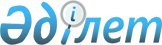 Абай облысы Бесқарағай ауданы Баскөл ауылдық округінің Қарағайлы ауылына қарасты "Котлаван" мал шаруашылық жайылым мекеніне шектеу іс-шараларын орнату туралы
					
			Күшін жойған
			
			
		
					Абай облысы Бесқарағай ауданы Баскөл ауылдық округі әкімінің 2022 жылғы 23 тамыздағы № 5 шешімі. Күші жойылды - Абай облысы Бесқарағай ауданы Баскөл ауылдық округі әкімінің 2022 жылғы 11 қазандағы № 6 шешімімен
      Ескерту. Күші жойылды - Абай облысы Бесқарағай ауданы Баскөл ауылдық округі әкімінің 11.10.2022 № 6 шешімімен (алғашқы ресми жарияланған күнінен бастап қолданысқа енгізіледі).
      Қазақстан Республикасының "Қазақстан Республикасындағы жергілікті мемлекеттік басқару және өзін-өзі басқару туралы" Заңының 35-бабы 2-тармағына, Қазақстан Республикасының "Ветеринария туралы" Заңының 10-1 бабының 7) тармақшасына сәйкес, Қазақстан Республикасы Ауыл шаруашылығы министрлігі ветеринариялық бақылау және қадағалау Комитетінің Бесқарағай аудандық аумақтық инспекциясының бас мемлекеттік ветеринариялық- санитариялық инспекторының 2022 жылғы 22 тамыздағы №198 ұсынысы негізінде ШЕШТІ:
      1. Мүйізді ірі қара мал табынынан құтырма ауруының шығуына байланысты, Абай облысы Бесқарағай ауданы Баскөл ауылдық округінің Қарағайлы ауылына қарасты "Котлаван" мал шаруашылық жайылым мекеніне шектеу іс-шаралары орнатылсын.
      2. Осы шешімнің орындалуына бақылау жасауды өзіме қалдырамын.
      3. Осы шешім оның алғашқы ресми жарияланған күнінен бастап қолданысқа енгізіледі.
					© 2012. Қазақстан Республикасы Әділет министрлігінің «Қазақстан Республикасының Заңнама және құқықтық ақпарат институты» ШЖҚ РМК
				
      Баскөл ауылдық округі әкімінің міндетін атқарушы 

Л. Шарипканова
